
	NLKV  STAMBOOMAANVRAAG 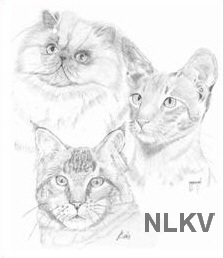 Dit formulier met de computer invullen en mailen naar:tiny.vollemans@nlkv.nl    of per post naar: Stamboeksecretariaat NLKV, Burg. Baumannlaan 50c,  3043 AM RotterdamStambomen aanvragen: binnen 4 maanden na de geboorte van het nestje.De eigenaar van de hieronder vermelde poes verzoekt om de inschrijving van onderstaand nest in het stamboek van de NLKV en de afgifte van de daarbij behorende stambomen. Tevens verklaart hij/zij dat de hieronder vermelde kater de hieronder vermelde poes in de genoemde 
periode heeft gedekt. Daar dit formulier niet meer ondertekend hoeft te worden door de eigenaar van de dekkater, kan in geval van een buitendekking (en bij twijfel) contact worden opgenomen met de eigenaar van de dekkater om de dekking 
te verifiëren.                                                                     Bij de aanvraag ALTIJD een pdf-scan (bij aanvraag digitaal) of een fotokopie (bij aanvraag per post) van de stamboom van vader/kater en moeder/poes meezenden. Indien de vader/kater en moeder/poes titels hebben gehaald ook een kopie van het hoogst behaalde kampioenscertificaat meezenden. U ontvangt van ons een e-mail met hierin het verschuldigde bedrag. Na ontvangst van dit bedrag door de penningmeester, zullen de stambomen worden toegezonden.Ondergetekende verklaart dit formulier naar waarheid te hebben ingevuld.Datum: ………….. 		    Handtekening/naam eigenaar poes: ………….…………… Gegevens eigenaar poesNaam eigenaar: 		     Adres eigenaar: 		     Postcode en woonplaats: 	            Telefoonnummer: 		     E-mail: 				     Gegevens poes Naam poes: 			     Ras/kleur* poes: 		      /      Stamboomnummer / Titel:	      /      
*Kopie verplichte test BAER-test bij een hele witte kat (white) meegestuurd: ja/nee      DekkingsperiodeDe dekking heeft plaatsgevonden in de periode van       tot      Gegevens van de dekkaterNaam van de kater: 		     Ras/kleur* kater: 		      /      Stamboomnummer / Titel: 	      /       Gegevens eigenaar van de dekkaterNaam eigenaar:			      Adres eigenaar:         		     Postcode en woonplaats:		            Telefoonnummer: 		     E-mail: 				     Verzoekt om inschrijving in het stamboek van de NLKVCatterynaam:          Catterynaam voor of achter de naam van het kitten         Geboortedatum nest:	     Bij de aanvraag ALTIJD een pdf-scan (digitaal) of een fotokopie (per post) van de stamboom van vader/kater en moeder/poes meezenden. Indien de vader/kater en moeder/poes titels hebben gehaald ook een kopie van het hoogst behaalde kampioenscertificaat meezenden.U ontvangt van ons een e-mail met hierin het verschuldigde bedrag. Na ontvangst van dit bedrag door de penningmeester, zullen de stambomen worden toegezonden.Ondergetekende verklaart dit formulier naar waarheid te hebben ingevuld.Naam kitten incl. catterynaammax. 30 karakters incl. spaties e.d.M/VKiesRasMax. 20 karaktersVachtkleur (bij tabby de tekening vermelden)Max. 35 karaktersOogkleurMax. 10 karakters